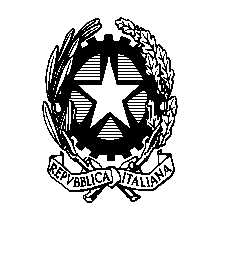 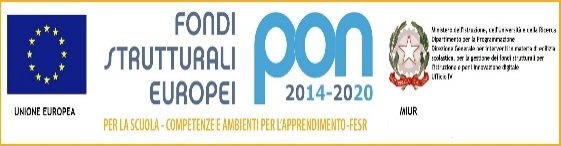 Ministero dell’Istruzione, dell’Università e della RicercaIstituto Comprensivo di Cellatica – CollebeatoViale Risorgimento, 23 – 25060 Cellatica (BS) - Tel: -  -  Fax:   C. F.  – Codice meccanografico BSIC88800RPEC : bsic88800r@pec.istruzione.it -  Mail : bsic88800r@istruzione.it      Circ n.41                                                                                                  Cellatica, 21 ottobre 2016                                                                                                                    Ai genitori degli alunni Oggetto: comunicazione importi contributo genitori A.s. 2016/17. Nel ringraziarVi per la disponibilità dimostrata, Vi comunico le somme raccolte relative al contributo volontario: Scuola dell’Infanzia “Arcobaleno” di Cellatica                           € 1.002,50Scuola Primaria “L. da Vinci” di Cellatica                                  € 1.089,50Scuola Sec. di I° grado “E. Mattei” di Cellatica                         €    867,00Scuola dell’Infanzia “F. Rovetta” di Collebeato                         €    968,50Scuola Primaria “Martiri di P.zza Loggia” di Collebeato            € 2.069,50Scuola Sec. di I° grado “I. Silone” di Collebeato                       € 1.115,50A fine anno sarà data informativa al Consiglio di Istituto dell’utilizzo dei suddetti fondi.                                        Il Dirigente Scolastico                                                                                (Prof. Giovanni Barile) 